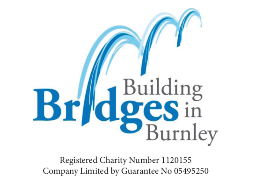 School Booking Information: TODAYS DATE:____________Name and address of schoolName of Contact at School andtel. no and email SCHOOL: Do you require the DBS on the dayYES /  NO 